杜威公学学生入学申请表 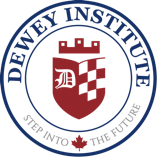 Dewey Institute Student Application Form个人信息PERSONAL INFORMATIONPERSONAL INFORMATIONPERSONAL INFORMATIONPERSONAL INFORMATIONPERSONAL INFORMATIONPERSONAL INFORMATIONPERSONAL INFORMATIONPERSONAL INFORMATION姓LAST NAME名FIRST NAMEFIRST NAMEFIRST NAME 性别 Gender 性别 Gender 性别 Gender男/Male 男/Male 女/Female  国 籍Nationality生	日Date of Birth生	日Date of Birth年Year月Month日 Day居住国家庭住址  PERMANENT ADDRESS IN HOME COUNTRY居住国家庭住址  PERMANENT ADDRESS IN HOME COUNTRY居住国家庭住址  PERMANENT ADDRESS IN HOME COUNTRY详细地址包括邮编：Address include Post Code详细地址包括邮编：Address include Post Code详细地址包括邮编：Address include Post Code电话号码 Phone Number电话号码 Phone Number电子邮件 E-mail加拿大居住地址(如果适用)Mailing Address for Residence in Canada (If Applicable)加拿大居住地址(如果适用)Mailing Address for Residence in Canada (If Applicable)加拿大居住地址(如果适用)Mailing Address for Residence in Canada (If Applicable)详细地址包括邮编：Address include Post Code详细地址包括邮编：Address include Post Code详细地址包括邮编：Address include Post Code电话号码Phone Number电话号码Phone Number电子邮件 E-mail父母或监护人信息PARENTS / GUARDIAN INFORMATION父母或监护人信息PARENTS / GUARDIAN INFORMATION父母或监护人信息PARENTS / GUARDIAN INFORMATION父亲姓名Father’s Name父亲姓名Father’s Name联系电话Phone Number出生日期Date of Birth出生日期Date of Birth电子邮箱Email母亲姓名 Mother’s Name母亲姓名 Mother’s Name联系电话 Phone Number出生日期 Date of Birth出生日期 Date of Birth电子邮箱 Email 监护人姓名 Guardian’s Name监护人姓名 Guardian’s Name联系电话 Phone Number以往出国经历 (如果有) OVERSEAS STUDY OR TRAVEL EXPERIENCE以往出国经历 (如果有) OVERSEAS STUDY OR TRAVEL EXPERIENCE以往出国经历 (如果有) OVERSEAS STUDY OR TRAVEL EXPERIENCE             国家           Country 出国目的 （夏令营、旅游等）  Purpose of Your Travel                 出国时间                Duration   教育和工作背景 EDUCATING AND WORKING EXPERIENCES教育和工作背景 EDUCATING AND WORKING EXPERIENCES教育和工作背景 EDUCATING AND WORKING EXPERIENCES教育和工作背景 EDUCATING AND WORKING EXPERIENCES教育和工作背景 EDUCATING AND WORKING EXPERIENCES日 期            DATE日 期            DATE学校的名称及地址（请详细填写到街道或门牌号码）NAME ＆ ADDRESS OF SCHOOL毕业证DIPLOMA / DEGREE 教育层次  TYPE OF SCHOOLFROM自(年/月)TO至(年/月)学校的名称及地址（请详细填写到街道或门牌号码）NAME ＆ ADDRESS OF SCHOOL毕业证DIPLOMA / DEGREE 教育层次  TYPE OF SCHOOLFROM自(年/月)TO至(年/月)单位/公司的名称及地址（请详细填写到街道或门牌号码）NAME＆ ADDRESS OF EMPLOYER / COMPANY职 务POSITION业务类别TYPE OFBUSINESS有无校内、外文艺、体育及各种竞赛获奖奖状及证书或照片？请附上Do you have special award from any contest? Please attached here有无校内、外文艺、体育及各种竞赛获奖奖状及证书或照片？请附上Do you have special award from any contest? Please attached here兴趣爱好和以后打算学习的专业或方向	           	Please indicate your interest of study areas or subjects.兴趣爱好和以后打算学习的专业或方向	           	Please indicate your interest of study areas or subjects.请将您填好的申请表电邮到学院:Please completed application by E-mail to the following address:Admissions Office Dewey Institute119 Wellington St. Bracebridge, ON P1L 1E2 CanadaE-mail: jenny.cheng@deweyinstitute.com           请将您填好的申请表电邮到学院:Please completed application by E-mail to the following address:Admissions Office Dewey Institute119 Wellington St. Bracebridge, ON P1L 1E2 CanadaE-mail: jenny.cheng@deweyinstitute.com           声明: DECLARATION声明: DECLARATION 下列签名人声明上述所提供的资料真实准确并将承担因虚假内容而导致的一切后果及责任。I declare that the above information is true and complete. 下列签名人声明上述所提供的资料真实准确并将承担因虚假内容而导致的一切后果及责任。I declare that the above information is true and complete.申请人签字 Applicant's signature:日期：Date:  	CHECKLIST  材料清单    1. 申请表 Application Form    2.  申请费 Administration Fee3.  高中或大学成绩单 Official Transcript of Secondary School       and College /University (If applicable) 4.   雅思/托福或其他英语成绩单（如果有）分数： 	      IELTS/TOEFL (or other English test) score - if available5.   带照片的护照复印件 Copy of Passport with photo